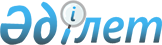 Абай облысы мәслихатының 2022 жылғы 05 қазандағы № 8/43/VII "Абай облысы бойынша ауыл шаруашылығы жануарларын жаю қағидаларын бекіту туралы" шешіміне өзгеріс енгізу туралыАбай облысы мәслихатының 2024 жылғы 20 ақпандағы № 13/96-VIII шешімі.
      Абай облысы мәслихаты ШЕШТІ:
      1. Абай облысы мәслихатының 2022 жылғы 05 қазандағы № 8/43/VII "Абай облысы бойынша ауыл шаруашылығы жануарларын жаю қағидаларын бекіту туралы" шешіміне келесі озгеріс енгізілсін:
      көрсетілген шешімімен бекітілген Абай облысы бойынша ауыл шаруашылығы жануарларын жаю қағидаларының 19-тармағы жаңа редакцияда жазылсын:
      "19. Ауыл шаруашылығы жануарларын бағу, адамдардың сүйемелдеуімен жүрген жылқыларды қоспағанда, 15-20 см. биіктікте қар жауғанда аяқталады."
      2. Осы шешім оның алғашқы ресми жарияланған күнінен кейін күнтізбелік он күн өткен соң қолданысқа енгізіледі.
					© 2012. Қазақстан Республикасы Әділет министрлігінің «Қазақстан Республикасының Заңнама және құқықтық ақпарат институты» ШЖҚ РМК
				
      Абай облысы мәслихатының төрағасы 

К. Сулейменов
